PREZYDENT MIASTA TORUNIAOGŁASZA nabór kandydatów wskazanych przez organizacje pozarządowe na członków komisji konkursowych opiniujących oferty złożone w otwartych konkursach ofert 
na wykonanie zadań publicznych gminy w 2023 r. I. Informacje ogólne:Na podstawie art. 15 ust. 2d ustawy z dnia 24 kwietnia 2003 r. o działalności pożytku publicznego i o wolontariacie (Dz. U. z 2022 r. poz. 1327 z późn. zm )Prezydent Miasta Toruniazaprasza organizacje pozarządowe do zgłaszania swoich kandydatów na członków komisji konkursowych opiniujących oferty złożone w otwartych konkursach ofert na wykonanie zadań publicznych Gminy Miasta Toruń w 2023 r. W ramach niniejszego zaproszenia zostanie powołanych 7 komisji konkursowych:Komisja nr 1Do oceny projektów, które zostaną złożone w ramach pakietu 10 konkursów dla organizacji pozarządowych realizowanych w ramach „Programu usług społecznych w Gminie Miasta Toruń”:realizacja opieki wytchnieniowej dla opiekunów/rodziców dzieci do 7. roku życia,organizacja zajęć pozalekcyjnych dla dzieci zainteresowanych poszerzeniem swoich horyzontów, poprawą swoich ocen, nadrobieniem zaległości szkolnych, integracją z rówieśnikami oraz spędzaniem wolnego czasu w sposób kreatywny,organizacja warsztatów rodzicielstwa,organizacja kursów umożliwiających zdobycie nowych i/lub poszerzenie posiadanych kompetencji/umiejętności,realizacja poradnictwa psychiatrycznego,realizacja działań o charakterze międzypokoleniowym, środowiskowym  i animacyjnym,realizacja treningu pracy,organizacja spotkań informacyjnych dla opiekunów osób z niepełnosprawnościami,organizacja i funkcjonowania wypożyczalni sprzętu rehabilitacyjnego,organizacja wydarzeń dla społeczności lokalnej.Komisja nr 2Do oceny projektów, które zostaną złożone w ramach konkursu dla organizacji pozarządowych z zakresu organizacji czasu wolnego dzieci i młodzieży połączonej z działalnością edukacyjną i wychowawczą dla dzieci i młodzieży z Polski i Ukrainy.Komisja nr 3Do oceny projektów, które zostaną złożone w ramach konkursu dla organizacji pozarządowych z zakresu prowadzenia ośrodka wsparcia w formie dziennego domu pomocy społecznej dla 75 osób.Komisja nr 4Do oceny projektów, które zostaną złożone w ramach konkursu dla organizacji pozarządowych z zakresu profilaktyki i rozwiązywania problemów związanych z uzależnieniami - zagospodarowanie czasu wolnego oraz promowanie zdrowego i aktywnego stylu życia poprzez upowszechnianie i rozwój sportu przez kluby sportowe w kategorii senior.Komisja nr 5Do oceny projektów, które zostaną złożone w ramach konkursu dla organizacji pozarządowych z zakresu profilaktyki i rozwiązywania problemów związanych z uzależnieniami - zagospodarowanie czasu wolnego oraz promowanie zdrowego i aktywnego stylu życia poprzez organizację zajęć sportowych przez kluby sportowe prowadzące szkolenie dzieci i młodzieży.Komisja nr 6Do oceny projektów, które zostaną złożone w ramach konkursu dla organizacji pozarządowych z zakresu profilaktyki i rozwiązywania problemów związanych z uzależnieniami - zagospodarowanie czasu wolnego oraz promowanie zdrowego i aktywnego stylu życia poprzez upowszechnianie kultury fizycznej i rekreacji.Komisja nr 7Do oceny projektów, które zostaną złożone w ramach konkursu dla organizacji pozarządowych z zakresu profilaktyki i rozwiązywania problemów związanych z uzależnieniami - zagospodarowanie czasu wolnego oraz promowanie zdrowego i aktywnego stylu życia poprzez upowszechnianie turystyki i krajoznawstwa.W skład każdej z wymienionych wyżej siedmiu komisji konkursowych, obok przedstawicieli Prezydenta Miasta Torunia, wchodzi jedna osoba wskazana przez organizacje pozarządowe.Udział w pracach komisji konkursowej jest nieodpłatny i nie przysługuje zwrot kosztów podróży za stawiennictwo na posiedzeniach komisji.W skład komisji konkursowej mogą wchodzić osoby:wskazane przez organizacje pozarządowe działające na terenie Gminy Miasta Toruń zgodnie z postanowieniami statutu lub z innymi dokumentami;które nie zostały prawomocnie skazane za przestępstwo popełnione w związku z postępowaniem o udzielenie zamówienia publicznego, przestępstwo przekupstwa, przestępstwo przeciwko obrotowi gospodarczemu lub inne przestępstwo popełnione w celu osiągnięcia korzyści majątkowych - oświadczenie kandydat składa PMT przed powołaniem komisji konkursowej (wzór oświadczenia stanowi zał. nr 3 do ogłoszenia o naborze);które przed upływem trzech lat od ogłoszenia konkursu nie pozostawały w stosunku pracy lub zlecenia z którymkolwiek z oferentów, albo była członkiem organów zarządzających lub organów nadzorczych podmiotów ubiegających się o udzielenie dotacji - na pierwszym posiedzeniu członkowie komisji konkursowej, po zapoznaniu się z ofertami, składają oświadczenia o bezstronności i poufności, członek komisji konkursowej, który nie spełnia warunków określonych w oświadczeniu 
o bezstronności i poufności lub go nie złożył, zostaje wykluczony z jej składu.Tryb powoływania i zasady działania komisji konkursowych do opiniowania ofert 
w otwartych konkursach ofert określają zapisy:art. 15 ustawy z dnia 24 kwietnia 2003 r. o działalności pożytku publicznego 
i o wolontariacie (Dz. U. z 2022 r. poz. 1327 z późn. zm)Rozdziału XI „Tryb powoływania i zasady działania komisji konkursowych 
do opiniowania ofert w otwartych konkursach ofert” Programu współpracy Gminy Miasta Toruń z organizacjami pozarządowymi w 2023 roku, stanowiącego załącznik do uchwały nr 972/22 Rady Miasta Torunia z dnia 19 listopada 2022 r.II. Wymagania dotyczące treści zgłoszeń:Zgłoszenia dokonuje organizacja pozarządowa poprzez swoich uprawnionych reprezentantów.W formularzu zgłoszeniowym, stanowiącym załącznik nr 2 do niniejszego ogłoszenia, organizacja pozarządowa:podaje imię i nazwisko osoby wskazywanej do pracy w komisji konkursowej;wskazuje zakres tematyczny komisji konkursowej, do której zgłasza swojego kandydata, przy czym można wskazać więcej niż jeden zakres oraz dopisać który lub które z nich są preferowane.podaje informacje o:dotychczasowej aktywności kandydata w działalności społecznej, w tym w działalności organizacji, których działalność statutowa obejmuje zakres tożsamy z zakresem prac komisji konkursowej,dotychczasowym doświadczeniu kandydata w pracach komisji o podobnym charakterze,Kandydat organizacji pozarządowej musi wyrazić zgodę na udział w pracach komisji konkursowej. Zgodę składa na formularzu zgłoszeniowym (załącznik nr 2). III. Ocena formalna i merytoryczna zgłoszeńW pierwszej kolejności zgłoszenia kandydatów dokonane przez organizacje pozarządowe zostaną sprawdzone pod względem spełnienia wymogów formalnych, określonych w części II oraz w części V ogłoszenia. Dalszej procedurze zostaną poddane zgłoszenia poprawne formalnie.W przypadku gdy liczba poprawnych formalnie zgłoszeń do danej komisji będzie większa niż jeden, dokonana zostanie ocena merytoryczna kandydatów zgłoszonych do tej komisji. Oceny merytorycznej dokona trzyosobowy zespół roboczy w składzie: Dyrektor Wydziału Komunikacji Społecznej i Informacji, Pracownik WKSiI oraz reprezentant Rady Działalności Pożytku Publicznego Miasta Torunia wywodzący się z sektora ngo.W ramach oceny merytorycznej wskazany wyżej zespół roboczy sporządzi listę rankingową kandydatów, uporządkowaną wg liczby uzyskanych punktów, stosując następujące kryteria:dotychczasowa aktywność kandydata w działalności społecznej, w tym w ramach organizacji, których działalność statutowa obejmuje zakres tożsamy z zakresem prac komisji konkursowej (punktacja od 1 do 5 pkt),dotychczasowe doświadczenie kandydata w pracach komisji o podobnym charakterze (punktacja od 1 do 5 pkt).Organizację oraz dokumentację pracy zespołu roboczego zapewnia Wydział Komunikacji Społecznej i Informacji.W przypadku niezgłoszenia wystarczającej liczby przedstawicieli organizacji pozarządowych do komisji konkursowych, zgodnie z Rozdziałem XI „Tryb powoływania i zasady działania komisji konkursowych do opiniowania ofert w otwartych konkursach ofert” Programu współpracy Gminy Miasta Toruń z organizacjami pozarządowymi w 2021 roku stanowiącego załącznik do uchwały nr 522/20 Rady Miasta Torunia z dnia 19 listopada 2020 r., Rada Działalności Pożytku Publicznego Miasta Torunia, w drodze stanowiska, typuje do pracy w komisji swojego przedstawiciela, wywodzącego się z sektora ngo.Komisje konkursowe zostaną powołane przez Prezydenta Miasta Torunia w drodze zarządzenia, na podstawie wniosku przygotowanego przez Dyrektora Wydziału Komunikacji Społecznej i Informacji sporządzonego z uwzględnieniem wyników oceny merytorycznej dokonanej przez zespół roboczy oraz wskazań RDPP, o ile takie nastąpią.IV. Zadania Komisji konkursowej:Zadania komisji konkursowej zostały określone w art. 15 ustawy z dnia 24 kwietnia 2003 r. o działalności pożytku publicznego i o wolontariacie (Dz. U. z 2022 r. poz. 1327 z późn. zm) oraz w Rozdziale XI „Tryb powoływania i zasady działania komisji konkursowych do opiniowania ofert w otwartych konkursach ofert” Programu współpracy Gminy Miasta Toruń z organizacjami pozarządowymi w 2023 roku stanowiącego załącznik do uchwały nr 972/22 Rady Miasta Torunia z dnia 19 listopada 2022 r. V. Składanie dokumentów i terminy:Zgłoszenie zawierające:wypełniony formularz zgłoszeniowy zawierający informacje o wskazanym kandydacie wraz z jego zgodą na udział w pracach komisji, dotychczasowe doświadczenie kandydata w pracach komisji o podobnym charakterze oraz dotychczasową aktywność kandydata w działalności organizacji, których działalność statutowa obejmuje zakres tożsamy z zakresem prac komisji konkursowej (wg wzoru stanowiącego załącznik nr 2 do niniejszego ogłoszenia);oświadczenie wskazanego kandydata o niekaralności (wg wzoru stanowiącego załącznik nr 3 do niniejszego ogłoszenia)należy:dostarczyć do Wydziału Komunikacji Społecznej i Informacji Urzędu Miasta Torunia, 
ul. Wały gen. Sikorskiego 8, 87-100 Toruń lub przesłać drogą mailową (czytelny skan podpisanego formularza i oświadczenia) na adres: m.kaminska@um.torun.pl lub przesłać drogą pocztową na adres: Wydział Komunikacji Społecznej i Informacji Urzędu Miasta Torunia, ul. Wały gen. Sikorskiego 8, 87-100 ToruńW TERMINIE:DO 21 KWIETNIA 2023 R.(DECYDUJE DATA WPŁYWU).Załączniki – dostępne w dalszej części tego pliku:Treść Rozdziału XI „Tryb powoływania i zasady działania komisji konkursowych do opiniowania ofert w otwartych konkursach ofert” Programu współpracy Gminy Miasta Toruń z organizacjami pozarządowymi w 2023 roku stanowiącego załącznik do uchwały nr 972/22 Rady Miasta Torunia z dnia 19 listopada 2022 r. (wyciąg z uchwały stanowi załącznik nr 1 do niniejszego ogłoszenia).Wzór formularza zgłoszeniowego.Wzór oświadczenia kandydata do komisji konkursowej. Załącznik nr 1Treść Rozdziału XI „Tryb powoływania i zasady działania komisji konkursowych do opiniowania ofert w otwartych konkursach ofert” Programu współpracy Gminy Miasta Toruń z organizacjami pozarządowymi w 2023 roku stanowiącego załącznik do uchwały nr 972/22 Rady Miasta Torunia z dnia 19 listopada 2022 r. (wyciąg z uchwały).Rozdział XITryb powoływania i zasady działania komisji konkursowych do opiniowania ofert w otwartych konkursach ofert§ 16. 1. Ustala się następujący tryb powoływania i zasady działania komisji konkursowych do opiniowania ofert w otwartych konkursach ofert z zastrzeżeniem ust. 2:1)  komisje konkursowe powołuje prezydent;2)  poszczególne komisje konkursowe mogą przeprowadzać postępowanie konkursowe w zakresie kilku zadań wymienionych w § 8 ust. 1, 2 i 3;3)  komisje konkursowe liczą od 4 do 8 osób;4)  w skład komisji konkursowych wchodzą przedstawiciele prezydenta oraz osoby wskazane przez organizacje pozarządowe, z zastrzeżeniem, że w skład komisji konkursowej biorącej udział w wyłonieniu organizacji pozarządowej na prowadzenie punktów przeznaczonych na udzielanie nieodpłatnej pomocy prawnej lub świadczenie nieodpłatnego poradnictwa obywatelskiego może wchodzić przedstawiciel wojewody;5)  nabór przedstawicieli organizacji pozarządowych do udziału w komisji prezydent ogłasza w Biuletynie Informacji Publicznej oraz miejskiego serwisu internetowego dla organizacji pozarządowych, przy czym okres zgłaszania się kandydatów wynosi co najmniej 14 dni;6)  szczegółowe warunki udziału w naborze ustala prezydent w ogłoszeniu, o którym mowa w pkt 5;7)  dopuszcza się zwoływanie i prowadzenie prac przez komisje konkursowe w formie zdalnej;8)  w przypadku niezgłoszenia się wystarczającej liczby przedstawicieli organizacji pozarządowych RDPP, w drodze stanowiska, typuje do pracy w komisji swojego przedstawiciela, wywodzącego się z organizacji pozarządowych;9)  do komisji konkursowej nie będzie powołana osoba, która:a) została prawomocnie skazana za przestępstwo popełnione w związku z postępowaniem o udzielenie zamówienia publicznego, przestępstwo przeciwko obrotowi gospodarczemu lub inne przestępstwo popełnione w celu osiągnięcia korzyści majątkowych,b) przed upływem trzech lat od ogłoszenia konkursu pozostawała w stosunku pracy lub zlecenia z podmiotem, albo była członkiem organów zarządzających lub organów nadzorczych podmiotów ubiegających się o udzielenie dotacji;10)  oświadczenie w sprawie, o której mowa w pkt 9 kandydat składa prezydentowi przed powołaniem komisji konkursowej (wzór oświadczenia określony przez prezydenta stanowić będzie załącznik do ogłoszenia, o którym mowa w pkt 5);11)  na pierwszym posiedzeniu członkowie komisji konkursowej, po zapoznaniu się z ofertami, składają oświadczenia o bezstronności i poufności (wzór oświadczenia określony przez prezydenta stanowić będzie załącznik do ogłoszenia, o którym mowa w § 6 ust. 2);12)  członek komisji konkursowej, który nie spełnia warunków określonych w oświadczeniu o bezstronności i poufności lub go nie złożył, zostaje wykluczony z jej składu;13)  w przypadku, o którym mowa w pkt 12 skład komisji konkursowej zostaje uzupełniony o innego reprezentanta środowiska pozarządowego, zgłoszonego w wyniku naboru, o którym mowa w pkt 5; w przypadku niezgłoszenia się przedstawiciela organizacji pozarządowych do składu komisji konkursowej RDPP, w drodze stanowiska, typuje do pracy w komisji swojego przedstawiciela, wywodzącego się ze środowiska pozarządowego;14)  komisje konkursowe dokonują oceny ofert złożonych w wyniku ogłoszonego konkursu;15)  prace komisji konkursowych odbywają się na posiedzeniach zamkniętych, w których uczestniczy co najmniej 50% członków, w tym przewodniczący oraz przedstawiciel organizacji pozarządowych, z uwzględnieniem zapisów art. 15 ust. 2da ustawy;16)  przedmiotem pracy komisji konkursowej jest: a) ocena ofert pod względem formalnym,b) ocena ofert pod względem merytorycznym,c) sporządzenie wykazu wszystkich ofert wraz z oceną i jej uzasadnieniem oraz propozycją wysokości dotacji w celu przedłożenia prezydentowi;17)  ocena formalna polega na sprawdzeniu zgodności oferty z wymogami określonymi w ogłoszeniu konkursowym;18)  w przypadku stwierdzenia przez komisję konkursową błędów formalnych, informuje się oferentów o możliwości ich uzupełnienia i poprawienia w terminie 5 dni roboczych od daty pisemnego (pocztą tradycyjną, elektroniczną, faxem) lub telefonicznego powiadomienia;19)  do oceny merytorycznej dopuszcza się wyłącznie oferty spełniające wymogi formalne;20)  przy ocenie ofert komisje konkursowe biorą pod uwagę kryteria określone w szczegółowych ogłoszeniach konkursowych;21)  komisje konkursowe dokonują oceny punktowej ofert we wskazanej skali punktów przyznawanych w poszczególnych kryteriach określonych w szczegółowych ogłoszeniach konkursowych;22)  ocena dokonywana jest na podstawie kart oceny (wzór karty oceny określony przez prezydenta stanowić będzie załącznik do regulaminu otwartego konkursu ofert);23)  ostatecznej oceny ofert komisja konkursowa dokonuje na podstawie wyliczenia średniej arytmetycznej z sumy punktów przyznanych przez poszczególnych jej członków;24)  w przypadku ofert, które nie uzyskają maksymalnej liczby punktów komisja konkursowa wskazuje przyczyny obniżenia oceny punktowej;25)  z prac komisji konkursowej sporządzany jest protokół, który podpisują wszyscy członkowie dokonujący oceny; dokumentację konkursową przechowuje się w jednostkach organizacyjnych urzędu i gminy odpowiedzialnych za realizację określonych zadań gminy i zapewniających obsługę kancelaryjną komisji konkursowej;26)  Prezydent podejmuje ostateczną decyzję w sprawie wyboru ofert i wysokości dotacji w oparciu o rekomendowane przez komisje konkursowe oceny i propozycje kwot dotacji;27)  wyniki konkursu publikowane są na tablicy ogłoszeń Urzędu Miasta Torunia, w Biuletynie Informacji Publicznej www.bip.torun.pl oraz w miejskim serwisie informacyjnym dla organizacji pozarządowych; zakres publikowanych informacji określa prezydent w ogłoszeniu konkursowym.2. Tryb powoływania i zasady działania komisji konkursowych do opiniowania ofert w otwartych konkursach ofert na wykonanie zadań publicznych gminy w zakresie rozwoju sportu reguluje uchwała nr 936/10 Rady Miasta Torunia z dnia 4 listopada 2010 r. w sprawie określenia warunków i trybu finansowania rozwoju sportu przez Gminę Miasta Toruń (Dz. Urz. Woj. Kuj.-Pom. z 2017 r., poz. 1354).Załącznik nr 2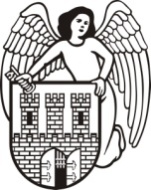 Formularz zgłoszeniowynabór kandydatów wskazanych przez organizacje pozarządowe na członków komisji konkursowych opiniujących oferty złożone w otwartych konkursach ofert na wykonanie zadań publicznych gminy w 2023 r. INFORMACJE O ORGANIZACJI POZARZĄDOWEJ WSKAZUJĄCEJ KANDYDATA NA CZŁONKA KOMISJI KONKURSOWEJ OPINIUJĄCEJ OFERTY ZŁOŻONE W OTWARTYCH KONKURSACH OFERT NA WYKONANIE ZADAŃ PUBLICZNYCH GMINY W 2023 R. INFORMACJE O KANDYDACIE WSKAZANYM PRZEZ ORGANIZACJĘ POZARZĄDOWĄ NA CZŁONKA KOMISJI KONKURSOWEJ OPINIUJĄCEJ OFERTY ZŁOŻONE W OTWARTYCH KONKURSACH OFERT NA WYKONANIE ZADAŃ PUBLICZNYCH GMINY W 2023 R.DOŚWIADCZENIE  KANDYDATA W REALIZACJI ZADAŃ/PROJEKTÓW W ORGANIZACJACH POZARZĄDOWYCH, KTÓRYCH DZIAŁALNOŚĆ STATUTOWA OBEJMUJE ZAKRES TOŻSAMY Z ZAKRESEM PRAC WSKAZANEJ KOMISJI KONKURSOWEJ (DANY OBSZAR DZIAŁALNOŚCI POŻYTKU PUBLICZNEGO):……………………………………………………………………………………….......……………………………………………………………………………………….......……………………………………………………………………………………….......……………………………………………………………………………………….......……………………………………………………………………………………….......……………………………………………………………………………………….......……………………………………………………………………………………….......DOŚWIADCZENIE  KANDYDATA W PRACACH KOMISJI KONKURSOWYCH:……………………………………………………………………………………….......……………………………………………………………………………………….......……………………………………………………………………………………….......……………………………………………………………………………………….......……………………………………………………………………………………….......……………………………………………………………………………………….......……………………………………………………………………………………….......……………………………………………………………………………………….......……………………………………………………………………………………….......……………………………………………………………………………………….......……………………………………………………………………………………….......……………………………………………………………………………………….......……………………………………………………………………………………….......ZGŁASZAM KANDYDATA DO UDZIAŁU W PRACACH KOMISJI KONKURSOWEJ W ZAKRESIE (MOŻNA ZAZNACZYĆ WIĘCEJ NIŻ JEDEN ZAKRES):Komisja nr 1            Komisja nr 2            Komisja nr 3            Komisja nr 4            Komisja nr 5            Komisja nr 6            Komisja nr 7 OŚWIADCZENIE KANDYDATA:         Wyrażam zgodę na udział w pracach komisji konkursowej(-ych) opiniującej(-ych)          oferty złożone w otwartym (-ch) konkursie(-) ofert na wykonanie zadania(-ń)             publicznego(-ych) gminy w 2023 r. i w latach 2023 - 2025,  zgodnie z niniejszym              zgłoszeniem.            Zostałam*/Zostałem* (*niepotrzebne skreślić)  poinformowana*/poinformowany*                  (*niepotrzebne skreślić), że:Administratorem moich danych osobowych jest Gmina Miasta Toruń, z siedzibą w Toruniu przy ul. Wały Generała Sikorskiego 8.W sprawach związanych z ochroną danych osobowych i realizacji moich  praw mogę kontaktować się z Inspektorem Ochrony Danych Osobowych mailowo: iod@um.torun.pl, telefonicznie: 56 611 88 02 lub pisemnie na adres: ul. Wały Generała Sikorskiego 8, 87-100 Toruń.Zostałam/Zostałem poinformowana/poinformowany, że:Administratorem moich danych osobowych jest Gmina Miasta Toruń, z siedzibą w Toruniu przy ul. Wały Generała Sikorskiego 8.W sprawach związanych z ochroną danych osobowych i realizacji moich  praw mogę kontaktować się z Inspektorem Ochrony Danych Osobowych mailowo: iod@um.torun.pl, telefonicznie: 56 611 88 02 lub pisemnie na adres: ul. Wały Generała Sikorskiego 8, 87-100 Toruń.Moje dane osobowe (imię i nazwisko, dane kontaktowe: nr telefonu, adres, adres e-mail) będą przetwarzane w celu realizacji procedury otwartego konkursu ofert na realizację w 2023r. i w latach 2023 - 2025 zadań publicznych Gminy Miasta Toruń i nie będą udostępniane żadnym podmiotom poza uprawnionymi na podstawie przepisów prawa, na podstawie art. 6 ust. 1 lit. e RODO.podanie przeze mnie danych jest dobrowolne, jednakże w przypadku niepodania danych - mój udział w otwartym konkursie ofert na realizację w 2022 zadań publicznych Gminy Miasta Toruń nie będzie możliwy.  Moje dane osobowe nie będą przekazywane poza teren Polski, Unii Europejskiej. Moje dane osobowe będą przechowywane przez okres 5 lat liczonych od końca roku kalendarzowego, w którym został zakończony konkurs ofert.Mam prawo do:a) prawo dostępu do danych osobowych, w tym prawo do uzyskania kopii tych danych;b) prawo do żądania sprostowania (poprawiania) danych osobowych;c) prawo do żądania usunięcia danych osobowych (tzw. prawo do bycia zapomnianym);d) prawo do żądania ograniczenia przetwarzania danych osobowych;e) prawo do przenoszenia i aktualizacji danych;f) prawo sprzeciwu wobec przetwarzania danych,g) prawo do cofnięcia tej zgody w dowolnym momencie. Cofnięcie to nie ma wpływu na zgodność przetwarzania, którego dokonano na podstawie zgody przed jej cofnięciem, z obowiązującym prawem.Moje dane zaprzestaną być przetwarzane w tych celach, chyba że wskazane zostaną podstawy przetwarzania moich danych jako nadrzędne wobec moich praw lub też, że dane te są niezbędne do ustalenia, dochodzenia lub obrony roszczeń.Szczegółowych informacji, jak złożyć żądanie udziela Inspektor Ochrony Danych oraz znajdują się na stronie internetowej Urzędu – ww.bip.torun.pl.W przypadku uznania, że moje dane są przetwarzane niezgodnie z prawem mogę wnieść skargę do Prezesa Urzędu Ochrony Danych Osobowych.Wiem, że w celu złożenia żądania związanego z wykonaniem praw należy skierować wniosek na adres mailowy iod@um.torun.pl lub udać się do siedziby Urzędu Miasta Torunia, ul. Wały Gen. Sikorskiego 8. Wiem, że przed realizacją moich uprawnień koniczne będzie potwierdzenie mojej tożsamości (dokonanie mojej identyfikacji). Toruń, dnia  ………………………..………………………………............................................                      (czytelny podpis kandydata)Toruń, dnia  ………………………..             ………………………………............................................     (czytelny podpis osób uprawnionych do reprezentowania                    organizacji pozarządowej wskazującej kandydata)Załącznik nr 3OŚWIADCZENIE KANDYDATANA CZŁONKA KOMISJI KONKURSOWEJImię (imiona):	……………………………………………………….Nazwisko: …………………………………………………………...	Niniejszym oświadczam, że:nie zostałem/am prawomocnie skazany/a za przestępstwo popełnione w związku z postępowaniem o udzielenie zamówienia publicznego, przestępstwo przekupstwa, przestępstwo przeciwko obrotowi gospodarczemu lub inne przestępstwo popełnione w celu osiągnięcia korzyści majątkowych.Toruń, dnia  ………………………..             ...............................................          (czytelny podpis)Nazwa organizacji pozarządowejAdres organizacji:Imię i nazwisko osób uprawnionych do reprezentowania organizacji wraz ze stanowiskiem/funkcją w organizacji:    Dane kontaktowe (nr telefonu, adres e-mail):     Imię i nazwisko kandydata:   Nazwa organizacji, której członkiem jest kandydat:Adres organizacji:Stanowisko/funkcja kandydata w organizacji:    Dane kontaktowe (nr telefonu, adres e-mail) kandydata:     